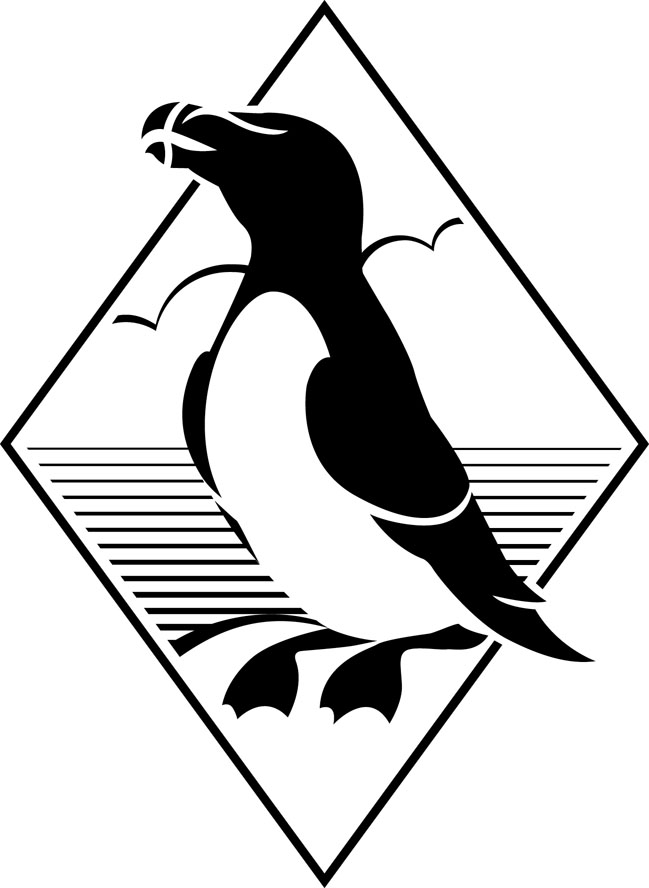 Cyflwyniad Mae Awdurdod Parc Cenedlaethol Arfordir Penfro (“yr Awdurdod”) wedi cynhyrchu’r Cynllun hwn o dan ddarpariaethau Deddf Rhyddid Gwybodaeth 2001 (“y Ddeddf”) a dderbyniodd Gydsyniad Brenhinol ar y 30ain o Dachwedd 2000. Diben y Ddeddf yw hyrwyddo awdurdodau cyhoeddus i fod yn fwy agored. Mae Adran 19 o’r Ddeddf yn ei gwneud yn ofynnol i bob awdurdod cyhoeddus fabwysiadu a chynnal cynllun cyhoeddi sy’n nodi’r gwahanol ddosbarthiadau o wybodaeth a gedwir ganddo, y modd y mae’n bwriadu cyhoeddi’r wybodaeth honno, ac a yw’n bolisi i godi tâl am y wybodaeth honno neu beidio.Yr Awdurdod Sefydlwyd Awdurdod Parc Cenedlaethol Arfordir Penfro yn Awdurdod annibynnol ar y 1af o Ebrill 1996 o dan Ddeddf Amgylchedd 1995. Mae 18 o aelodau ar yr Awdurdod sy’n cynnwys 12 aelod etholedig o’r awdurdod unedol cyfansoddol a 6 aelod a benodir gan Lywodraeth Cymru. Mae’r Awdurdod yn cyflogi dros 120 o staff, ac mae’n cynnwys pedair prif adran - Cyfarwyddo, Darganfod, Cyflawni a Gwasanaethau Cynnal.Dibenion yr Awdurdod yw:
gwarchod a gwella prydferthwch naturiol, bywyd gwyllt a threftadaeth ddiwylliannol y Parc Cenedlaethol; a 
hyrwyddo cyfleoedd i’r cyhoedd ddeall a mwynhau rhinweddau arbennig yr ardaloedd hynny.Mae’n ddyletswydd ar yr Awdurdod i hybu lles economaidd a chymdeithasol ei gymunedau lleol.Hefyd yr Awdurdod yw’r awdurdod cynllunio lleol statudol ar gyfer yr ardal, ac mae’n gyfrifol am baratoi’r Cynllun Datblygu Lleol a phenderfynu ar geisiadau cynllunio.Cyfrifoldeb am y Cynllun Y Swyddog Rhyddid Gwybodaeth sy’n gyfrifol am y Cynllun a’i gynnal o ddydd i ddydd. Y manylion cysylltu yw:Swyddog Rhyddid Gwybodaeth Awdurdod Parc Cenedlaethol Arfordir PenfroParc Llanion Doc PenfroSir BenfroSA72 6DYFfôn: 0845 345 7275E-bost:  info@pembrokeshirecoast.org.uk Y Cynllun Nod y Cynllun yw bod yn llawlyfr cynhwysfawr i’r cyhoedd ar y wybodaeth sydd ar gael gan yr Awdurdod a’r modd y mae cael hyd i’r wybodaeth honno. Y dull a gymerwyd yw grwpio’r wybodaeth hon mewn “dosbarthiadau”. Cyhoeddir rhywfaint o’r wybodaeth fel dogfen neu ar wefan yr Awdurdod (www.pembrokeshirecoast.org.uk); bydd gwybodaeth arall ar gael dim ond gwneud cais am y wybodaeth honno. Mae’r Cynllun yn dangos sut mae’r wybodaeth ym mhob achos ar gael, ac a chodir tâl am y wybodaeth honno neu beidio.Eithriadau Mae’r Awdurdod yn ymrwymedig i ddiwylliant o fod yn agored, ac yn rhagdybio o blaid gwneud y wybodaeth ar gael i’r cyhoedd oni bai bod rhesymau amlwg dros beidio â rhyddhau’r wybodaeth. Ymhlith yr eithriadau hyn mae’r canlynol:eithriadau lle mae’r prawf lles y cyhoedd yn gymwys; a gwybodaeth sydd wedi’i dosbarthu yn wybodaeth sydd wedi’i heithrio o dan y telerau a bennwyd mewn deddfwriaeth.Fodd bynnag, byddwn yn cadw gwybodaeth (gan gynnwys unrhyw wybodaeth a restrir yn y Cynllun Cyhoeddi hwn) rhag cael ei chyhoeddi yn ei chyfanrwydd neu yn rhannol lle barnwn y byddai datgelu’r wybodaeth honno yn niweidio neu’n rhagfarnu yn erbyn gorfodi’r gyfraith, achos cyfreithiol neu weinyddu cyfiawnder; ein gweithgaredd gorfodi; neu a all dramgwyddo ar breifatrwydd, hyder personol, masnachol, cytundebol neu fath arall ar hyder unrhyw berson, neu yn tramgwyddo ar eu hawliadau mewn modd arall; neu sy’n freintiedig yn gyfreithiol neu’n broffesiynol; neu oherwydd bod datgelu’r wybodaeth yn cael ei wahardd yn ôl y gyfraith. Yn yr achosion hyn byddwn yn rhoi gwybod i chi ar ba sail yr ydym yn peidio â rhyddhau’r wybodaeth.Mae’r wybodaeth benodol ganlynol wedi’i heithrio o’r Cynllun Cyhoeddi hwn:gwybodaeth sy’n gyfrinachol neu sydd wedi’i heithrio o dan delerau Deddf Llywodraeth Leol 1972;gwybodaeth fyddai’n peryglu preifatrwydd unigolyn;gwybodaeth a roddir dan warant statudol y byddai cyfrinachedd yn cael ei ddiogelu, lle nad oedd unrhyw reidrwydd cyfreithiol i ddarparu’r wybodaeth a lle na cheisir cytundeb i’r wybodaeth gael ei chyhoeddi;gwybodaeth y byddai ei rhyddhau yn niweidiol i ddidwylledd a diffuantrwydd trafodaeth fewnol;gwybodaeth neu gofnodion neu ymchwil arall sy’n dal heb eu cwblhau;deunydd cyfrinachol sy’n ymwneud â materion cyfreithiol;gwybodaeth a/neu ddata a allai beryglu dibenion cadwraeth;deunydd sy’n sensitif yn fasnachol neu’n ddiwydiannol;tendro cyfrinachol, data contractau ac ariannol; acymatebion drafft i archwiliad.Bydd gwybodaeth a gedwir gan yr Awdurdod sy’n berchen i unigolion a sefydliadau eraill hefyd o bosibl wedi’i heithrio yn dibynnu ar delerau’r hawlfraint sy’n ymwneud â chadw’r wybodaeth.Mae gwybodaeth a gedwir sy’n wybodaeth bersonol i unigolion yn dod o dan y Ddeddf Diogelu Data, ac nid yw’n dod o dan y Cynllun Cyhoeddi hwn.Os dymunwch wneud cwyn bod y wybodaeth yn cael ei chadw’n ôl, cyfeirir chi at yr adran isod ar wneud cwyn.Cwynion Os nad ydych yn fodlon â’r modd yr ydym wedi ymdrin â’ch cais, neu â’r ffi a godwyd neu â’r rhesymau a roddwyd gennym am wrthod darparu’r wybodaeth, mae hawl gennych i apelio. Mae gwybodaeth am sut i apelio yn cael ei chynnwys gyda phob ymateb i gais o dan Ryddid Gwybodaeth.Adborth Byddwn yn adolygu’r Cynllun o bryd i’w gilydd, a byddwn yn croesawu eich barn a’ch awgrymiadau ynglŷn â’r modd y gallwn wella’r Cynllun. A fyddech gystal ag ysgrifennu i’r cyfeiriad uchod.HawlfraintCedwir pob hawlfraint yr Awdurdod Parc Cenedlaethol.Dosbarthiadau GwybodaethMae swyddfa’r Comisiynydd Gwybodaeth wedi clustnodi’r saith dosbarth canlynol o wybodaeth y mae’n rhaid i’r Awdurdod gyhoeddi neu fwriadu cyhoeddi’r wybodaeth fel mater o drefn:1. Pwy ydym ni a beth yw ein gwaith 2. Faint yw ein gwariant ac ar beth y gwariwn 3. Beth yw ein blaenoriaethau a sut ydym yn perfformio 4. Sut ydym yn gwneud penderfyniadau 5. Ein polisïau a’n gweithdrefnau 6. Rhestri a chofrestri 7. Y gwasanaethau a gynigir gennym.Mae manylion pellach am y wybodaeth sydd ar gael o fewn pob un dosbarth wedi’u nodi yn nogfen Diffinio ar gyfer Awdurdodau Parciau Cenedlaethol, Awdurdod y Broads a Byrddau Cadwraeth(http://www.ico.gov.uk/for_organisations/freedom_of_information/definition_documents.as px ). Mae’r ddogfen hon yn rhestru’r dosbarthiadau o wybodaeth a gyhoeddir gan yr Awdurdod, ond nid yw’n rhestr gynhwysfawr o’r holl ddogfennau unigol a gwybodaeth arall a gyhoeddir ac sydd ar gael i’r cyhoedd.Cael gwybodaeth Ein nod yw rhoi gymaint â phosibl o wybodaeth ar gael ar y we ar www.pembrokeshirecoast.org.uk, gan gynnwys fersiynau Cymraeg. Lle bo unigolyn angen cymorth i gael mynediad i’r wybodaeth sy’n gynwysedig yn y Cynllun Cyhoeddi hwn, ymrwymwn i ddarparu’r cyfryw gymorth os gellir gwneud hynny o fewn cyfyngiadau adnoddau rhesymol. Gall hyn gynnwys, er enghraifft, darllen neu egluro dogfennau i bobl sydd â nam ar eu golwg. Mae copïau caled o’r holl wybodaeth a restrir fel rhan o’r canllaw hwn ar gael o Swyddfa’r Awdurdod ym Mharc Llanion, Doc Penfro.Codi tâl am wybodaeth Ni chodir tâl fel arfer am wybodaeth a ddarperir ar-lein, gwybodaeth sy’n cael ei sganio neu e-bostio, neu wybodaeth y cymerir golwg arni yn swyddfa’r Awdurdod. Efallai y bydd angen adennill y cyfan neu ran o’r gost o rai deunydd sy’n cael ei lungopïo neu gyhoeddiadau argraffedig yn ogystal â chostau postio. Codir tâl safonol yr Awdurdod am lungopïo (sef 20c am gopi du a gwyn, a 50c am gopi lliw ar hyn o bryd fesul ochr A4) er na chodir am gostau sy’n is na £10.  Mae Deddf Rhyddid Gwybodaeth yn caniatáu i Awdurdodau godi tâl am rai mathau o gasglu a pharatoi data - amcangyfrifir y cyfryw gostau adeg gwneud y cais, a rhoddir gwybod i’r ymgeisydd beth fydd yr amcan-bris hwnnw.AtodiadDosbarthiadau o wybodaeth 1. Pwy ydym ni a beth yw ein gwaith Mae’r dosbarth hwn yn cynnwys gwybodaeth am gyfansoddiad yr Awdurdod yn unol â Deddf yr Amgylchedd 1995, Deddfau Llywodraeth Leol 1972 a 2000 a deddfwriaeth berthnasol arall.Enghreifftiau:Disgrifiadau o swyddogaethau’r Awdurdod a’r modd y mae’r Awdurdod yn gweithio, a’i drefniadau llywodraethu corfforaethol. Llawlyfr yr Aelodau (sy’n cynnwys y rheolau sefydlog, cynllun dirprwyo, cod ymddygiad a rolau a chyfrifoldebau), aelodau pwyllgorau a’u cylch gwaith, manylion am aelodau cyfredol a chyn aelodau, bywgraffiadau aelodau cyfredol, penodiadau aelodau ar gyrff allanol, dyddiadau a lleoliadau cyfarfodydd pwyllgorau.Ble mae’r wybodaeth hon ar gael:Yn swyddfa Awdurdod Parc Cenedlaethol Arfordir Penfro ym Mharc Llanion, Doc PenfroMae disgrifiadau o swyddogaethau’r Awdurdod a’r modd y mae’r Awdurdod yn gweithio, a’i drefniadau llywodraethu corfforaethol, cod ymddygiad, rheolau sefydlog, bywgraffiadau aelodau a dyddiadau a lleoliadau cyfarfodydd pwyllgorau, i gyd ar gael ar wefan yr Awdurdod - www.pembrokeshirecoast.org.uk.2. Faint yw ein gwariant ac ar beth y gwariwn Mae’r dosbarth hwn yn cynnwys cyllideb a gwybodaeth ariannol yr Awdurdod gan gynnwys mantolenni.Enghreifftiau:Cyfrifon a archwiliwyd a mantolenni, adroddiadau archwilwyr cyfrifon, lwfansau aelodau, crynodeb o lwfansau a thaliadau.Eithriadau:Pob gwybodaeth sy’n sensitif yn fasnachol, megis dyfynbrisiau, tendrau a pholisïau yswiriant, gan gynnwys gwybodaeth sy’n ymwneud â dyfynbrisiau a thendrau hyd at yr adeg y rhoddir contract, i sicrhau bod y broses dendro yn deg.Ble mae’r wybodaeth hon ar gael:Swyddfa’r Awdurdod ym Mharc Llanion, Doc Penfro Mae cyfrifon a archwiliwyd a mantolenni ar gael ar wefan yr Awdurdod. 3. Beth yw ein blaenoriaethau a sut ydym yn perfformio Mae’r dosbarth hwn yn cynnwys pob un o’r strategaethau a’r polisïau a gymeradwywyd gan yr Awdurdod, yn statudol neu fel arall.Enghreifftiau:Cynllun Rheoli’r Parc Cenedlaethol, Y Cynllun Gwella, Y Cynllun Lleol, Adroddiad ar Gyflwr y Parc, ac adroddiadau ar berfformiad mewn perthynas â’r amcanion a’r targedau a nodir yn y dogfennau hyn. Hefyd polisïau cyffredinol yr Awdurdod megis Cydraddoldeb ac Amrywiaeth, Rheoli Risg a Chaffael.Ble mae’r wybodaeth hon ar gael:Swyddfa’r Awdurdod ym Mharc Llanion, Doc Penfro Mae’r mwyafrif o’r polisïau a’r strategaethau (ac eithrio polisïau personnel) ar gael ar wefan yr Awdurdod.4. Sut ydym yn gwneud penderfyniadau Mae’r dosbarth hwn yn cynnwys adroddiadau a phenderfyniadau’r Awdurdod ac eithrio gwybodaeth sydd wedi’i heithrio.Enghreifftiau:Agendâu, adroddiadau a chofnodion yr Awdurdod a’r pwyllgorau.Ble mae’r wybodaeth hon ar gael:Mae Agendâu, adroddiadau a chofnodion eleni a’r blynyddoedd blaenorol ar gael ar wefan yr Awdurdod Gellir gweld copïau o bob agenda, adroddiad a chofnodion yn dyddio’n ôl i 1996 yn swyddfa’r Awdurdod ym Mharc Llanion, Doc Penfro.5. Ein polisïau a’n gweithdrefnau Mae’r dosbarth hwn yn cynnwys polisïau’r Awdurdod ar lywodraethu corfforaethol a rheoli risg, Cyllid ac Adnoddau, Technoleg Gwybodaeth a Chyfathrebu, Hyrwyddo Dealltwriaeth, Mynediad a Hamdden, Cynllunio, yr Amgylchedd Naturiol, yr Amgylchedd Hanesyddol a’r Economi a’r Gymuned, a’r modd y mae cyflwyno sylwadau ar y materion hyn.Enghreifftiau:Polisi Llywodraethu Corfforaethol, cod arferion da mewn Cynllunio, Polisi Gwrth-dwyll a Llygredd, a’r Polisi Amgylchedd.Ble mae’r wybodaeth hon ar gael:Swyddfa’r Awdurdod ym Mharc Llanion, Doc Penfro Mae rhai o’r dogfennau hyn hefyd ar gael ar wefan yr Awdurdod.6. Rhestri a chofrestri Mae’r dosbarth hwn yn cynnwys cofrestri cyhoeddus a chofrestri a gedwir fel cofnodion cyhoeddus.Enghreifftiau: Cofrestr o Fuddiannau Personol yr Aelodau, Cofrestr o Roddion a Lletygarwch a dderbyniwyd gan swyddogion, Cofrestr Asedau.Eithriadau: Mae gwybodaeth ar gael i’r graddau y mae hynny yn cael ei ganiatáu o dan Ddeddf Diogelu Data 1998.Ble mae’r wybodaeth hon ar gael: Swyddfa’r Awdurdod ym Mharc Llanion, Doc Penfro 7. Y gwasanaethau a gynigir gennym Mae’r dosbarth hwn yn cynnwys gwybodaeth a gyhoeddir i hysbysu a diweddaru’r cyhoedd, ac mae’n cynnwys deunydd a chyhoeddiadau a gynhyrchir gan yr Awdurdod ar gyfer ymwelwyr, trigolion lleol ac at ddefnydd addysgol, canllaw cynllunio a deunydd hyrwyddo. Bydd eitemau y codir tâl amdanynt ar gael am y pris gwerthu.Enghreifftiau:Datganiadau i’r wasg a gyhoeddir gan yr Awdurdod, y papur newyddion Coast to Coast, taflenni ar deithiau cerdded, gwybodaeth i wirfoddolwyr, taflenni a chanllawiau cyffredinol i ymgeiswyr am ganiatâd cynllunio, Canllawiau Dylunio, adroddiadau ymchwil a monitro, ffurflenni grant (er enghraifft, ar gyfer y Gronfa Datblygu Cynaliadwy), datganiadau ar ddynodi ardaloedd Cadwraeth.Ble mae’r wybodaeth hon ar gael:Swyddfa’r Awdurdod ym Mharc Llanion, Doc Penfro Mae copïau o Coast to Coast yn cael eu dosbarthu yn helaeth yn y Parc Cenedlaethol a thu hwnt.Mae’r mwyafrif o weddill y dogfennau hefyd ar gael ar wefan yr Awdurdod. Awdurdod Parc Cenedlaethol Arfordir PenfroCynllun CyhoeddiMehefin  2013 